ABSTRAKTujuan penelitian yang dilakukan penulis adalah untuk mendeskripsikan analisis kemampuan berpikir kritis matematis siswa yang dilakukan di kelas VIII-1 pada materi statistika. Jenis penelitian yang digunakan dalam penelitian ini adalah penelitian kualitatif dengan pendekatan deskriptif. Dalam penelitian ini data dikumpulkan melalui pemberian tes tertulis kemampuan berpikir kritis dan wawancara.  Hasil penelitian ini adalah Subjek dalam kategori tinggi mampu memenuhi semua indikator kemampuan berpikir kritis matematis dengan benar, subjek dalam kategori sedang mampu melaksanakan 3 indikator kemampuan bepikir kritis matematis, dan subjek dalam kategori rendah hanya mampu melaksanakan 1 indikator saja. Berdasarkan hasil analisis pengolahan data, pengolahan data hasil jawaban siswa menunjukkan rata-rata perolehan hasil soal tes tertulis adalah 51,38%. Kesimpulannya adalah kemampuan berpikir kritis matematis siswa kelas VIII-1 SMP Negeri 22 Medan tergolong rendah. Oleh karena itu, kemampuan berpikir kritis matematis siswa kelas VIII-1 SMP Negeri 22 Medan masih perlu dilatih lebih lanjut agar dapat ditingkatkan.Kata Kunci : Kemampuan Berpikir Kritis, Statistika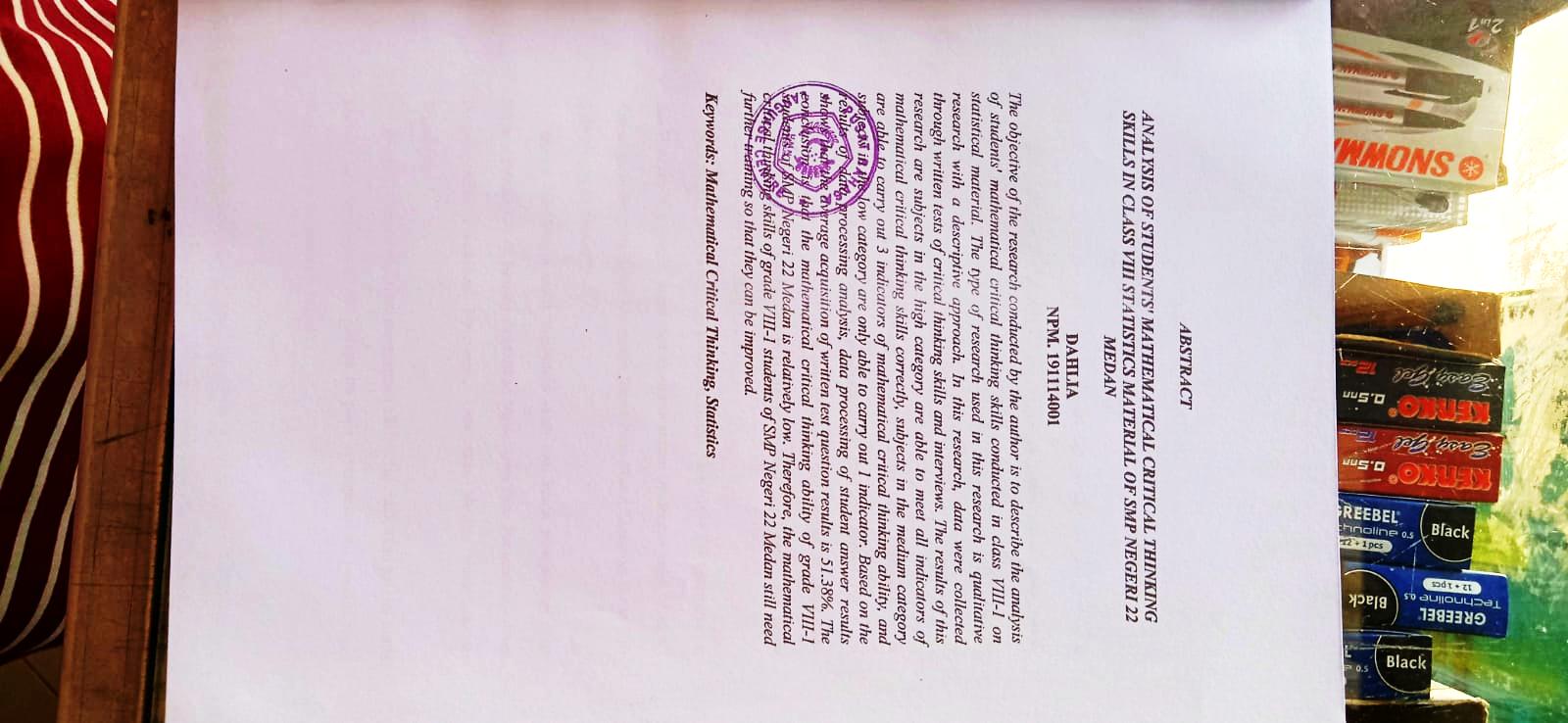 